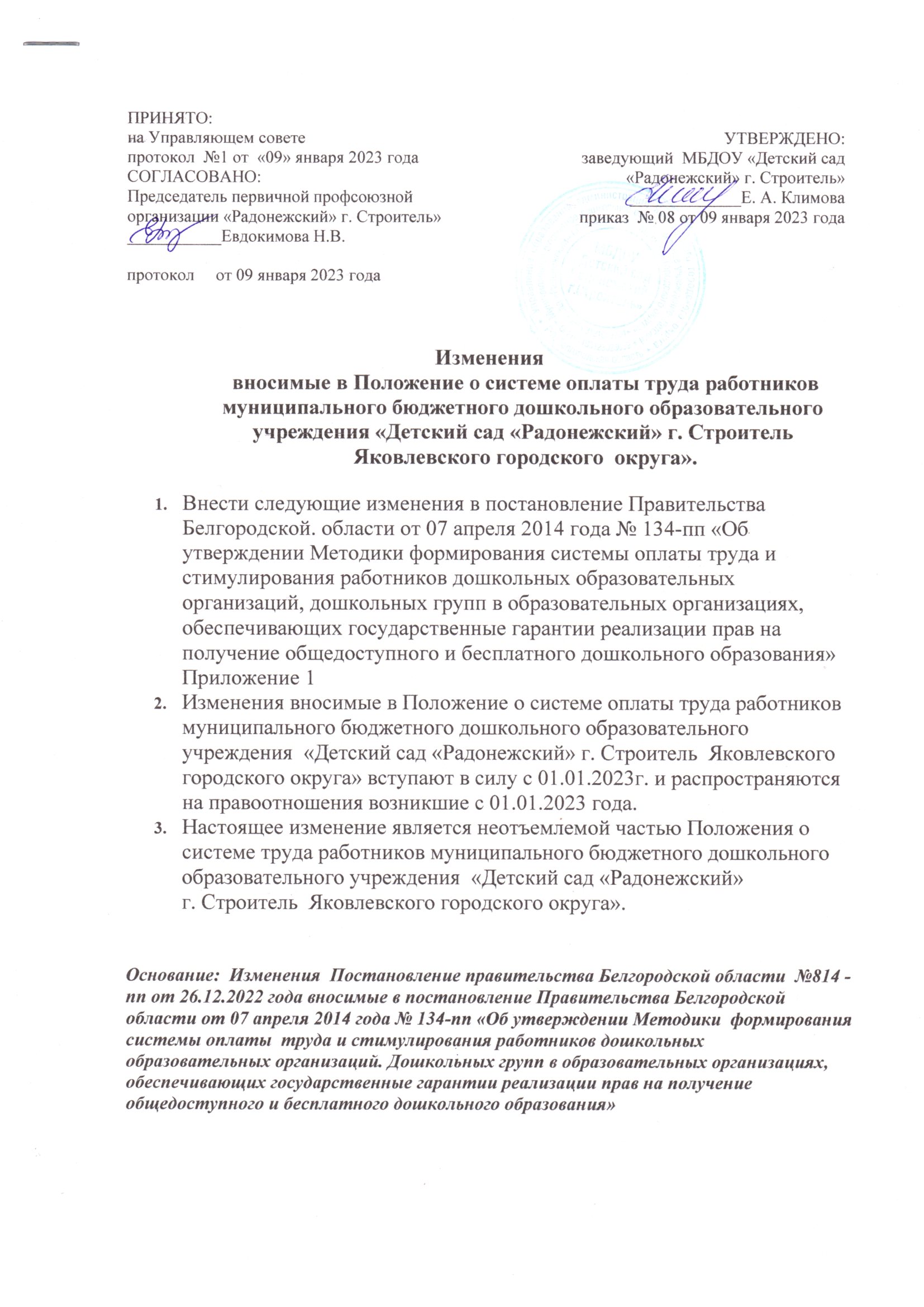 Изменения вносимые в Положение о системе оплаты труда работников муниципального бюджетного дошкольного образовательного учреждения «Детский сад «Радонежский» г. Строитель Яковлевского городского  округа».Внести следующие изменения в постановление Правительства Белгородской. области от 07 апреля 2014 года № 134-пп «Об утверждении Методики формирования системы оплаты труда и стимулирования работников дошкольных образовательных организаций, дошкольных групп в образовательных организациях, обеспечивающих государственные гарантии реализации прав на получение общедоступного и бесплатного дошкольного образования» Приложение 1  Изменения вносимые в Положение о системе оплаты труда работников муниципального бюджетного дошкольного образовательного учреждения  «Детский сад «Радонежский» г. Строитель  Яковлевского городского округа» вступают в силу с 01.01.2023г. и распространяются на правоотношения возникшие с 01.01.2023 года.Настоящее изменение является неотъемлемой частью Положения о системе труда работников муниципального бюджетного дошкольного образовательного учреждения  «Детский сад «Радонежский» г. Строитель  Яковлевского городского округа».Основание:  Изменения  Постановление правительства Белгородской области  №814 -пп от 26.12.2022 года вносимые в постановление Правительства Белгородской области от 07 апреля 2014 года № 134-пп «Об утверждении Методики  формирования  системы оплаты  труда и стимулирования работников дошкольных образовательных организаций. Дошкольных групп в образовательных организациях, обеспечивающих государственные гарантии реализации прав на получение общедоступного и бесплатного дошкольного образования»Приложение 1приказ  № 02 от 10 января 2022 года  пункт 4 постановления изложить в следующей редакции:«4. Контроль за исполнением настоящего постановления возложить на заместителя Губернатора Белгородской области министра образования Белгородской области Милёхина А.В.»;в Методику формирования системы оплаты труда и стимулирования работников дошкольных образовательных организаций, дошкольных групп в образовательных организациях, обеспечивающих государственные гарантии реализации прав на получение общедоступного и бесплатного дошкольного образования (далее — Методика), утвержденную в пункте 1 названного постановления:пункт 1.1 раздела 1 Методики изложить в следующей редакции:«1.1. Формирование фонда оплаты труда дошкольной образовательной организации рассчитывается по формуле:ФОТобщ = ФОТпп + ФОТпр.пер. , где:ФОТпп — фонд оплаты труда педагогического персонала;ФОТпр.пер. — фонд оплаты труда прочего персонала.Фонд оплаты труда педагогического персонала и прочего персонала формируется в соответствии с нормативами расходов на обеспечение государственных гарантий реализации прав на получение общедоступного и бесплатного дошкольного образования в дошкольных образовательных организациях, осуществляющих образовательную деятельность, согласно постановлению Правительства области от 30 декабря 2013 года № 565-пп «Об утверждении нормативов расходов и порядка перечисления местным бюджетам субвенций из областного бюджета на обеспечение государственных гарантий реализации прав на получение общедоступного и бесплатного дошкольного образования в дошкольных образовательных организациях, дошкольных группах образовательных организаций» из расчета на одного обучающегося в части оплаты труда с учетом поправочного коэффициента на отдельные малокомплектные дошкольные образовательные организации. Формула для расчета:ФОТ У,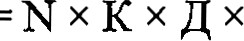 где:N — норматив финансирования расходов на обеспечение государственных гарантий реализации прав на получение общедоступного и бесплатного дошкольного образования в дошкольных образовательных организациях, осуществляющих образовательную деятельность;К — поправочный коэффициент для данной дошкольной организации, устанавливаемый нормативным  правовым актом Правительства области на переходный период для отдельных малокомплектных дошкольных образовательных организаций (при отсутствии коэффициента — 1);Д — доля фонда оплаты труда педагогического и прочего персонала в нормативе  на обеспечение государственных гарантий реализации прав на получение общедоступного и бесплатного дошкольного образования в дошкольных образовательных  организациях, осуществляющих образовательную деятельность;У — количество обучающихся  в дошкольной образовательной организации.Формирование общего фонда оплаты труда прочего персонала по дошкольным образовательным  организациям (ФОТпр.пер) на очередной финансовый год осуществляется по формуле:ФОТпр.пер = ФОТб + ФОТст + Фоти + Фототп, где:ФОТб — базовый фонд оплаты труда прочего персонала (фонд оплаты труда по базовым окладам всех категорий работников и фонд специальных гарантированных надбавок всех категорий работников);ФОТст — стимулирующий фонд оплаты труда;ФОТц — централизованный фонд стимулирования заведующего дошкольной образовательной организацией, который составляет до 15 процентов от общего фонда оплаты труда прочего персонала (базового и стимулирующего) (без учетаФОТотп ,В дошкольной образовательной организации формируется дополнительный фонд для оплаты замены работников, уходящих в отпуск, оплаты праздничных дней.ФОТотп — фонд оплаты труда на замену работников, находящихся в отпуске, рассчитывается от заработной платы с учетом действующих нормативных документов следующим категориям работников: помощник воспитателя, заведующий, медицинский персонал, повар, шеф-повар, рабочий по стирке и ремонту спецодежды, сторож, подсобный рабочий, кладовщик, заместитель заведующего по административно-хозяйственной работе (части), делопроизводитель, водитель автомобиля, вахтер, дворник, уборщик служебных помещений.Объем стимулирующей части фонда оплаты труда прочего персонала определяется по формуле:Фотст = ФОТб х ш, где: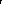 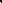 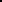 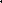 ш — стимулирующая доля ФОТ прочего персонала. 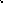 Рекомендуемый диапазон ш от 20 до 70 процентов. Значение «ш» определяется дошкольной образовательной организацией самостоятельно»;пятый абзац пункта 2.2 раздела 2 Методики изложить в следующей редакции:«за отраслевые награды: звания «Отличник просвещения», «Отличник народного просвещения» и «Почетный работник общего образования Российской Федерации», «Почетный работник сферы образования Российской Федерации», «Почетный работник воспитания и просвещения Российской Федерации»(приложение № 1);»;восьмой абзац пункта 2.2 раздела 2 Методики изложить в следующей редакции:«Установленные стимулирующие доплаты выплачиваются по должности, занимаемой в соответствии с трудовым договором, в пределах фонда стимулирования»;шестой абзац раздела 5 Методики изложить в следующей редакции:«Стимулирующие надбавки устанавливаются по должности, занимаемой в соответствии с трудовым договором и с Положением о распределении стимулирующего фонда оплаты труда.» ;пункт 1 приложения № 1 к Методике изложить в следующей редакции:раздел 2 и пункт 3.13 раздела З приложения № З к Методике изложить в следующей редакции:5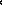 ПРИНЯТО:на Управляющем совете протокол  №1 от  «09» января 2023 года СОГЛАСОВАНО:Председатель первичной профсоюзной организации «Радонежский» г. Строитель»___________Евдокимова Н.В.протокол     от 09 января 2023 года УТВЕРЖДЕНО:заведующий  МБДОУ «Детский сад «Радонежский» г. Строитель»                                                                                                                                                                                                                                                _____________Е. А. Климова приказ  № 08 от 09 января 2023 года  п/пНаименование категорииГарантированные стимулирующие выплатыРазмер выплаты(руб., % от базового оклада1Педагогические работники	и заведующиеза звание «Народный учитель», имеющим ордена и медали (медали КД. Ушинского), «За заслуги передЗемлей Белгородской»I и П степени , «Заслуженный	учитель»З 000 руб.1Педагогические работники	и заведующиеЗа отраслевые награды «Отличник народного просвещения», «Почетный работник общего образования Российской Федерации», «Почетный работник сферы образования Российской Федерации», «Почетный работник воспитания и просвещения Российской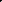 Федерации», «Отличник просвещения»500 руб.п/пНаименование должностей работников дошкольных образовательных организацийРазмер базового должностного оклада в блях2. Педагогические работники2. Педагогические работники2.1.Инструктор по физической культуре:без квалификационной категории;I квалификационная категория;высшая квалификационная категория7406737712.2.Музыкальный руководитель:без квалификационной категории;квалификационная категория;высшая квалификационная категория7406737712.3.Педагог дополнительного образования:без квалификационной категории;I квалификационная категория;высшая квалификационная категория11 7406538162.4.Педагог-психолог, социальный педагог:без квалификационной категории;I квалификационная категория;высшая квалификационная категория682653816п/пНаименование должностей работников дошкольных образовательных организацийРазмер базовогодолжностного оклада в рублях2.5.Воспитатель:без квалификационной категории;I квалификационная категория;высшая квалификационная категория11 7406538162.6.Учитель-дефектолог, учитель-логопед (логопед), сурдопедагог, тифлопедагог:без квалификационной категории;I квалификационная категория;высшая квалификационная категория13 4306689842.7.Тьютор:без квалификационной категории;I квалификационная категория;высшая квалификационная категория673653816З. Специалисты и учебно-вспомогательный персоналЗ. Специалисты и учебно-вспомогательный персонал3.13.Медицинская сестра (старшая медицинская сестра), инструктор по лечебной физкультуре: - без квалификационной категории;П квалификационная категория;квалификационная категория;высшая квалификационная категория9 61479826310 733